what’s    Therefore, accept one another, just as Christ also accepted us to the glory of God.  Romans 15:7                    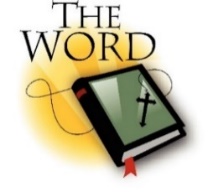 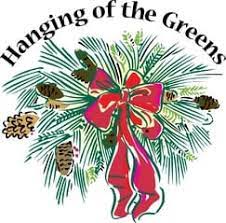 Today! Hanging of the Greens Stay around after the service for the fun!The wreaths get hung, the candles placed,the Mitten Tree positioned, the Christmas Tree goes up and the church is transformed.As always, enjoy the refreshments.****************************************************************************Dear Calvary Friends,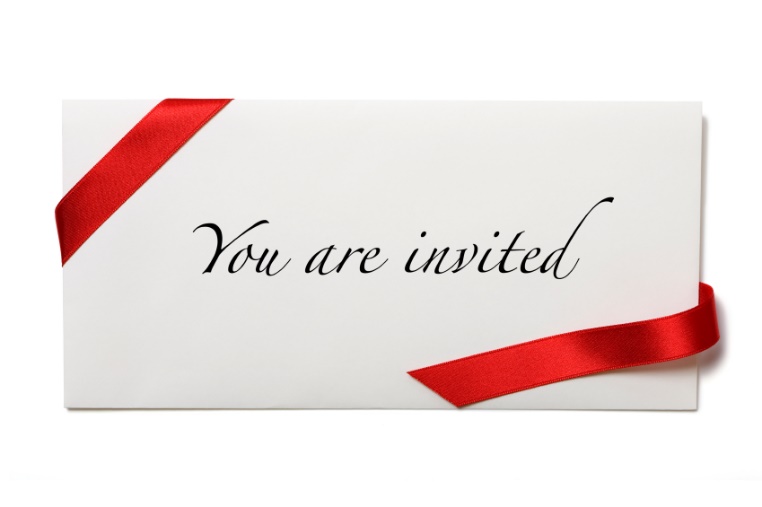 If you'd like to join me and my husband Tad for an early Christmas dinner on December 25th, we'd love to have you!  For information and RSVP, email Tica Simpson at tica_s@hotmail.com, or call or text 609-577-8663.     Tica***************************************************************************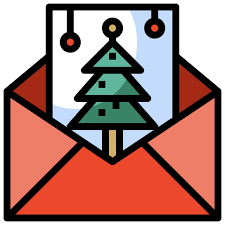 Our awesome Deacons are setting up a box for Christmas cards on the rear pew of the sanctuary. Cards are rather expensive and the price of stamps keeps going up, so grab some Thrift Shop cards if you like, or use your own. These cards will receive special delivery by elves, disguised as Deacons, in plenty of time for Christmas.Poinsettias will adorn the chancel from Sunday, Dec. 17 through Christmas Day and Christmas Eve, at which time you may take home any that you have dedicated to loved ones. Dedication forms will be available soon, and we are still holding the cost to $8 each.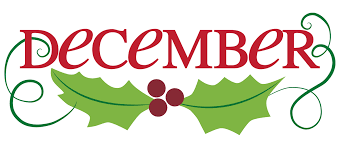 Saturday, December 29 to 11am. Volunteers needed for an easy, breezy, leafy clean-up of the church grounds.  Helping Hands earn Delectable Doughnuts. Bring rakes, tarps, gloves, smiles.4pm to 8pm. Game Night in the Assembly Room.  We are meeting to organize ourselves into a club, decide on how we want to handle food and other stuff like hosting, naming the club, etc. We will manage to play some games too.WEDNESDAY, DECEMBER 6WOCLS meeting at the home of Stephanie Zarus with annual gift exchange.Saturday, December 9Our Chancel Choir will be caroling at Riverton Christmas Village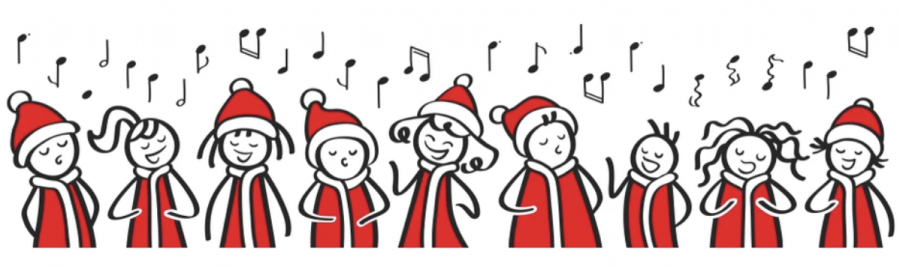 Sunday, December 10Calling ALL Bakers, we are having an all-day Cookie Sale fundraiser for our Lift Project Please share your talents by mixing up your favorite Christmas cookies to sell to our members and the community on Dec. 10th. Sign-up sheet is in the narthex. Several drop-off opportunities - just put on the stage:Dec. 4-8, during church office hours: 8:30-12:30Additional drop-off times:Thurs., Dec. 7th, 7-8pm  ~  Fri., Dec. 8th, 1-2pm  ~  Sat., Dec. 9th, 10:30-12noon3pm - Hymns & Heralds Concert with reception to follow in the Assembly Room. Free-will offering, no tickets required and all proceeds will benefit Bread of Life Food Pantry and Calvary’s Lift Project. The Cookie Sale will be happening all day, so you can admire and purchase cookies made by our wonderful bakers!